Name:_______________________________				Date: _____________Mr. Kaufman									GeometryUnit 1: Lesson 4 (Perpendicular Bisectors)AIM:  ___________________________________________________________________?Do Now: A perpendicular bisector of a segment passes through the _____________ and forms _______________ (90° angles) with the segment.Experiment with a compass to create a perpendicular bisector for this line segment.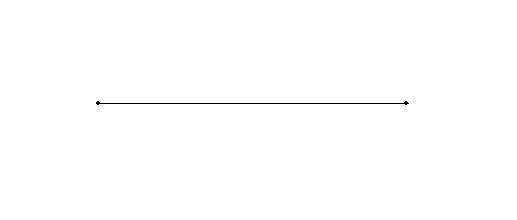 Steps to Constructing a Perpendicular Bisector:1.2.3.4.Independent Practice: Draw two line segments below and construct their perpendicular bisectors.Fill in the following observation based on your constructions.Any point on the perpendicular bisector of a line segment is __________________ from the endpoints of the line segment.(equidistant - a point A is considered equidistant from points C and B if the length of AC and AB are the same)You know how to construct the perpendicular bisector of a segment. Now, you will investigate how to construct a perpendicular to a line L from a point A not on L. The first two steps of the instructions have been provided for you. Discover the construction and write the remaining steps.1. Draw circle A with its center at point A and a radiusso that circle A intersects line L in two points.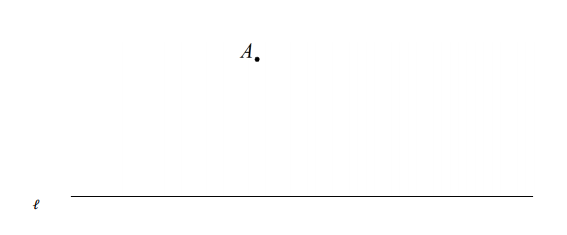 2. Draw circle B with center B and radius BC.3.4.5.6.Final Exercise: Divide line segment AB into four equal parts. (Use your compass.)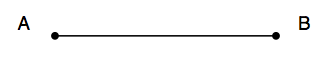 